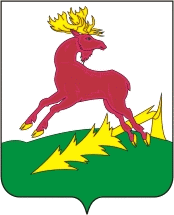 ПРОТОКОЛ № 3публичных слушаний  по обсуждению проекта решения Совета Войкинского сельского поселения Алексеевского муниципального района Республики Татарстан о  внесении изменений в Правила землепользования и застройки муниципального образования Войкинское сельское поселение Алексеевского муниципального района Республики Татарстан       10 октября  2022 г                                                                      9 час.Присутствовали:   62 человека.Инициатор публичных слушаний: Глава Войкинского сельского поселения Шабутдинова Н.П.Состав Комиссии по подготовке проекта по внесению изменений в Правила землепользования и застройки:      Публичные слушания по вопросам изменения вида разрешенного использования земельных участков назначены  Постановлением Главы Войкинского сельского поселения от «08» сентября 2022 года  № 2 «О назначении публичных слушаний по проекту решения о  внесении изменений в Правила землепользования и застройки муниципального образования Войкинское сельское поселение Алексеевского муниципального района Республики Татарстан» и были обнародованы на информационном стенде.Предложения и замечания  участников  публичных  слушаний  (общественных обсуждений) по проекту принимались с 08.09.2022 г до 09.10.2022г.Место проведения публичных слушаний:  Республика Татарстан, Алексеевский район, с.Войкино, ул. Советская, д.6А, здание Войкинского сельского дома культуры.  Председатель публичных слушаний –Шабутдинова Н.П.  Секретарь публичных слушаний – Ашаева Т.А.                                      Повестка публичных слушаний:1.Внести в решение Совета Войкинского сельского поселения от 07.06.2013 года   № 71 « О Правилах землепользования и застройки  Войкинского сельского поселения Алексеевского муниципального района Республики Татарстан»  Для работы предлагается установить следующий регламент:время выступления – 15 минут, прения – не более 10 минут.ШабутдиновА Н.П., открыла публичные слушания, осветила вопрос слушаний о внесении изменении в схемы территориального зонирования в центральной части с. Войкино, а именно по адресу: Республика Татарстан, Алексеевский муниципальный район, Войкинское сельское поселение, с. Войкино, ул. Нагорная, д. 1 Б,  часть территориальной зоны Ж1 (зона индивидуальной жилой застройки) изменить  на территориальную зону ОД1 (многофункциональная общественно-деловая зона). Общая площадь планируемой измененной территориальной зоны составляет 1000 м.кв., и проинформировала, что с момента публикации о проведении публичных слушаний замечаний и предложений по данному вопросу в администрацию Войкинского сельского поселения  не поступало. Так же сообщила, что публичные слушания проводятся в соответствии с требованиями Земельного кодекса, Градостроительного кодекса. Правилами землепользования и застройки Войкинского сельского поселения, утвержденные решением от  07.06.2013 года № 71.1.Итоги голосования участников публичных слушаний: Внести предложения в текст проекта и рекомендовать главе Войкинского поселения направить проект решения о внесении  изменений в решение Совета Войкинского сельского поселения от 07.06.2013 года   № 71 « О Правилах землепользования и застройки  Войкинского сельского поселения Алексеевского муниципального района Республики Татарстан»   на утверждение в Войкинский совет депутатов  Алексеевского муниципального района Республики Татарстан.  Проголосовало :   «за» - 62 чел., «против» - 0 Приложение к протоколу: Перечень  принявших участие в рассмотрении проекта участников публичных слушаний на 2 листах.
Итоги публичных слушаний  подвела   глава Войкинского сельского поселения Шабутдинова Н.П. Сообщила, что вопрос повестки дня публичных слушаний рассмотрен.     Шабутдинова Н.П. поблагодарила всех участников за участие в обсуждениии вопросов. И объявила публичные слушания закрытыми.Председатель публичных слушаний                            Шабутдинова Н.П.Секретарь публичных слушаний                                  Ашаева Т.А.ЗАКЛЮЧЕНИЕо результатах публичных слушаний"10"  октября 2022 г.Инициатор публичных слушаний: Глава Войкинского сельского поселения Шабутдинова Н.П.По результатам проведения публичных слушаний по проекту «внесении в решение Совета Войкинского сельского поселения от 07.06.2013 года   № 71     «О Правилах землепользования и застройки  Войкинского сельского поселения Алексеевского муниципального района Республики Татарстан»   Количество  участников,  которые  приняли  участие  в  публичных  слушаниях- 62 человека.Рассмотрев предложения и замечания по проекту «внесение изменений в Правила землепользования и застройки Войкинского сельского поселения Алексеевского муниципального района Республики Татарстан»,РЕШИЛИ:Внести предложения в текст проекта решения Совета Войкинского сельского поселения от 07.06.2013 года   № 71   «О Правилах землепользования и застройки  Войкинского сельского поселения Алексеевского муниципального района Республики Татарстан»   и рекомендовать главе Войкинского сельского поселения направить данный проект решения «О внесении изменений в  Правила землепользования и застройки муниципального образования Войкинское сельское поселение Алексеевского муниципального района Республики Татарстан» на утверждение в Войкинский Совет депутатов с учетом протокола публичных слушаний и итогового документа (заключения) о результатах публичных слушаний.Председатель публичных слушаний                              Н.П.ШабутдиноваСекретарь публичных слушаний                                    Ашаева Т.А.Схема к заседанию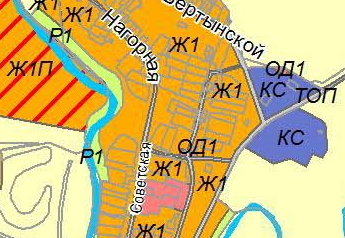 Схема к заседанию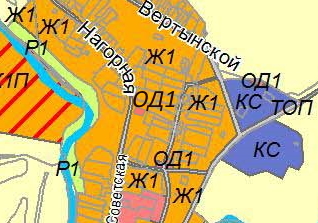 Перечень  принявших участие в рассмотрении проектаучастников публичных слушаний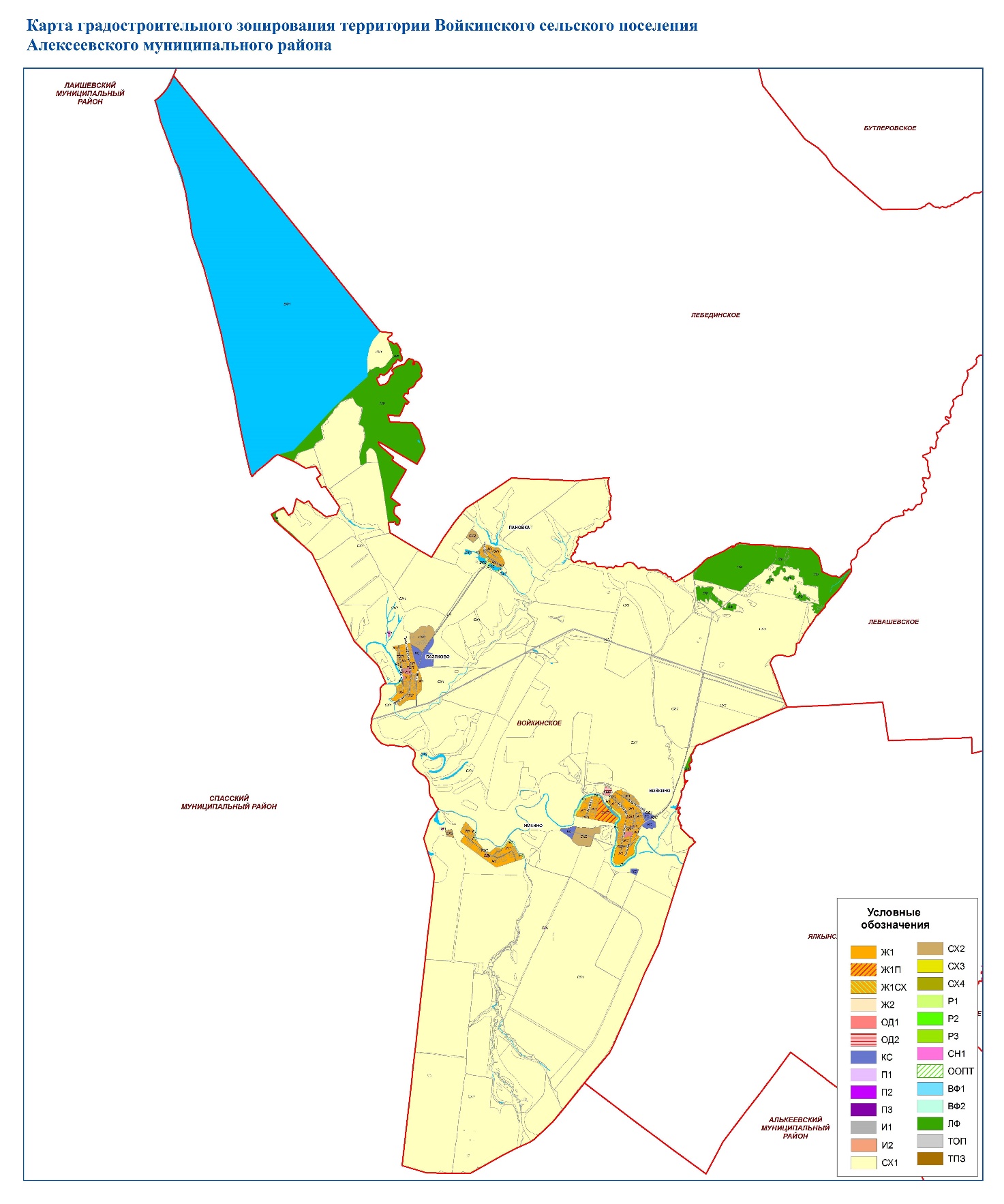 ФИОДолжностьШабутдинова Надежда ПетровнаРуководитель Войкинского сельского поселения Алексеевского муниципального района Республики Татарстан – председатель комиссии.Ашаева Татьяна АлександровнаСекретарь Войкинского сельского поселения Алексеевского муниципального района Республики Татарстан – секретарь комиссии.Русаков Виктор ЛеонидовичДепутат Совета Алексеевского городского поселения Алексеевского муниципального района Республики Татарстан – член комиссии (по согласованию).Курмышева Любовь НиколаевнаДепутат Совета Алексеевского городского поселения Алексеевского муниципального района Республики Татарстан – член комиссии (по согласованию).Предложения и замечания граждан, являющихся участниками публичных слушаний Предложения и замечания граждан, являющихся участниками публичных слушаний Участник публичных слушаний, внесший предложение и (или) замечаниеСодержание предложений и (или) замечанийБаранов Г.И.Вопрос повестки дня публичных слушаний о внесении изменении в схемы территориального зонирования в центральной части с. Войкино, а именно по адресу: Республика Татарстан, Алексеевский муниципальный район, Войкинское сельское поселение, с. Войкино, ул. Нагорная, д. 1 Б,  часть территориальной зоны Ж1 (зона индивидуальной жилой застройки)  необходимо изменить  на территориальную зону ОД1 (многофункциональная общественно-деловая зона), так как мы, жители села просим на данном месте построить ФАП.На основании протокола публичных слушаний от "08" сентября  2022г.№ 3В центральной части с. Войкино, а именно по адресу: Республика Татарстан, Алексеевский муниципальный район, Войкинское сельское поселение, с. Войкино, ул. Нагорная, д. 1 Б,  часть территориальной зоны Ж1 (зона индивидуальной жилой застройки) сменились на территориальную зону ОД1 (многофункциональная общественно-деловая зона). Общая площадь измененной территориальной зоны составляет 1000 м.кв.  Кадастровые номера земельных участков включающая данная территориальная зона: 16:05:060101:683.Кадастровый квартал расположения данной территориальной зоны: 16:05:060301№п/пФ.И.О.№п/пФ.И.О.1Деляева Людмила Петровна32Костюркин Александр Геннадьевич2Бурмистров Александр Владимирович33Костюркин Алексей Александрович3Рузанов Владимир Иванович34Жандармов Кирилл Фанилевич4Каранаев Федор Владимирович35Рузанов Антон Владимирович5Каранаев Владимир Владимирович36Уманская Анжела Владимировна6Рузанова Тамара Викторовна37Шабутдинова Аделина Илшатовна7Горячкина Ольга Владимировна38Антипов Александр Сергеевич8Егоров Олег Александрович39Антипова Екатерина Сергеевна9Усанов Владимир Алексеевич40Рузанова Виктория Романовна10Усанов Александр Владимирович41Уманский Марсель Владимирович11Усанова Валентина Петровна42Шошокина Ольга Михайловна12Андреянова Надежда Романовна43Антипов Сергей Васильевич13Андреянов Иван Николавевич44Дуборкин Сергей Павлович14Андреянова Любовь Терентьевна45Рузанова Вера Николаевна15Андреянова Ирина Александровна46Дуборкин Павел Владимирович16Андреянова Мария Георгиевна47Карабанова Алена Игоревна17Андреянов Александр Леонидович48Баранова Наталья Анатольевна18Подгорнова Анастасия Петровна49Антипов Анатолий Николаевич19Подгорнов Георгий Николаевич50Шабутдинов Илшат Рикович20Русаков Виктор Леонидович51Рузанов Владимир Валерьевич21Русакова Галина Александровна52Рузанов Валерий Иванович22Деляев Николай Петрович53Агапов Николай Владимирович23Спирина Валентина Васильевна54Шабутдинов Марат Илшатович24Меркулова Елена Ивановна55Хусаинова Наталья Анатольевна25Ашаев Владимир Александрович56Антипова Наталья Юрьевна26Ашаева Татьяна Александровна57Антипов Владимир Васильевич27Спирин Николай Александрович58Костюркина Елена Анатольевна28Сафронов Артем Владимирович59Русакова Галина Александровна29Викторов Андрей Павлович60Деляев Николай Петрович30Дуборкина Роза Исхаковна61Меркулова Елена Ивановна31Дуборкин Павел Владимирович62Ашаев Владимир Александрович